 ИТОГИ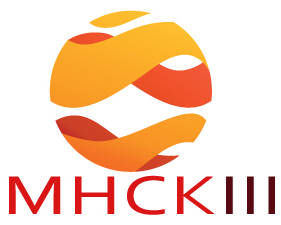 КОНКУРСА НИР 1  КУРСА VIII МНСК(12  апреля 2017 года)Место ФакультетНазвание проектаАвторы проектаНаучный руководитель проекта1 место1 место1 место1 место1 место1 местоФинансово-экономический факультет«Структурно-динамический анализ дефицита Федерального (государственного) бюджета, государственного долга, расходов на обслуживание государственных долговых обязательств по отношению к ВВП страны за 5 лет, оценка долговой устойчивости РФ и зарубежных государств»группа ФЭФ 1-1(у):Амирханян Людвик Сисакович, Сатушев Дмитрий Иванович, Аландаров Роман Алексеевич. к.э.н., доцент Департамента общественных финансов1 местоФакультет учета и аудитаИмпортозамещение в пищевой промышленностистуденты группы У1-4:Митрофанова Мария Александровна, Онегова Анастасия Анатольевна, Трушина Анастасия Александровна, Гриневич Олег ПавловичШвандар Дарья Владимировна, к.э.н., доцент, доцент кафедры «Экономика организации»1 местоФинансово-экономический факультетАнализ динамики капитализации российских компаний и влияния на нее различных факторовстуденты группы КФ 1-2:Валенцукевич Кирилл Игоревич,Мыскин Андрей Александрович, Стукалова Анетта Андреевна, Олейникова Марина Алексеевна, Демидова Елизавета Владимировна. Федотова Марина Алексеевна, руководитель Департамента КФиКУд.э.н., профессорЛосева Ольга Владиславовна.д.э.н., доцент Департамента КФиКУ2 место2 место2 место2 место2 место2 местоФакультет государственного управления и финансового контроляСоциально-экономическое положение субъектов Российской Федерации и его влияние на формирование региональных бюджетовстуденты группы ГФК1-1:Васина Диана Максимовна;Головчанский Илья Александрович;Карпусь Иван Олегович;Плужникова Татьяна Владимировна;Соколов Иван Олегович;Федорова Ульяна МихайловнаВасюнина Маргарита Леонидовна, к.э.н., доцент Департамента общественных финансов2 местоМеждународный финансовый факультетИспользование технологии blockchain в финансовых организацияхМФФ1-2:Кодзов Эльдар МаратовичГорошникова Татьяна Аркадьевна, к.т.н., зам. декана  по бакалавриату2 местоФакультет менеджмента«Чартерная» дюжина студенты группы КУ1-1:Гребенюк Елизавета Алексеевна,Талавринов Максим Андреевич Измайлова Марина Алексеевна, д.э.н., профессор Департамента корпоративного управления и корпоративных финансов2 местоФакультет налогов и налогообложенияНалог на мобильный Интернет: миф или реальность?студенты группа Н1-1:Мазэре Кристина ИвановнаКорявцева Анна СергеевнаБойцова Алина АртемовнаБанова Анастасия КонстантиновнаДавлиева Софья Наилевна Новиков Максим ЮрьевичГалиуллина Эльвера ИльхамутдиновнаСавина  Ольга Николаевнак.э.н, доцент Департамента налоговой политики и таможенно-тарифного регулирования3 место3 место3 место3 место3 место3 местоФакультет государственного управления и финансового контроляАнализ дефицита федерального  бюджета, государственного долга, расходов на обслуживание государственных долговых обязательств и долговой устойчивости Российской Федерации и зарубежных государствстуденты группы ГФК1-3:Антошкина Мария Андреевна;
Арьков Игорь Владимирович;
Бурякова Анастасия Олеговна;
Пивкин Александр Евгеньевич;
Сенчакова Полина ДмитриевнаНамитулина Анжела Захитовна, к.э.н., доцент Департамента общественных финансов3 местоФакультет международных экономических отношенийАнализ взаимоотношений России и Индии: экономический, финансовый и культурный аспектыстуденты группы М1-1: Автухов Арсений Михайлович, Грозина Александра Владиславовна, Смирнова Дарья Сергеевна,  Сорокин Дмитрий Дмитриевич,  Федоров Антон Сергеевич, Цветкова Юлия Владимировна, Якунина Ирина Олеговна, Яшина Диана Николаевна.Сергеева Наталья Владимировна,к.э.н., доцент Департамента мировой экономики и мировых финансов3 местоКредитно-экономический факультетЭкономический кризис и дефолт 1998 годаКЭФ 1-9:Маслин Денис АлександровичПИ1-3:Присенко Вячеслав ОлеговичМакеев Александр Викторович, старший преподаватель Департамента финансовых рынков и банков3 местоФакультет международного туризма, спорта и гостиничного бизнесаОткрытие многопрофильного спортивного агентства «Rush in Russia»Студенты группы МС1-1:Лялина Екатерина АндреевнаПрискокова Татьяна ВладимировнаАртемьева Ольга Александровна, к.э.н., доцент кафедры «Международный туризм, гостиничный бизнес и социальный менеджмент»СертификатыСертификатыСертификатыСертификатыСертификатыСертификатФакультет налогов и налогообложенияПлюсы и минусы льготного налогообложения самозанятых лицстуденты группы Н1-4(у):Васильченко Анна ДмитриевнаПеревозникова Анастасия ЮрьевнаТоропчина Надежда ВикторовнаПьянова Марина Владимировна-к.э.н, доцент Департамента налоговой политики и таможенно-тарифного регулированияСертификатФакультет международных экономических отношенийАнализ энергетического обеспечения СШАстуденты группы М1-4:Андреев Даниил Иванович, Баученков Иван Денисович, Годунов Максим Альбертович, Доленко Василиса Игоревна,  Железцова Эльвира Руслановна,  Сальников Павел Владимирович, 7Терещенко Елена Валерьевна, Хрунова Екатерина ЕвгеньевнаСергеева Наталья Владимировна,к.э.н., доцент Департамента мировой экономики и мировых финансовСертификатМеждународный финансовый факультетПерспективы развития виртуальной реальностиМФФ1-4:Леонова Елизавета Константиновна, Алленых Марина Анатольевна, к.э.н., доцент Департамента экономической теорииСертификатКредитно-экономический факультетПротекционизм в современной экономикегруппа КЭФ1-9Иванов Александр Михайлович, Аникина Алёна Игоревна, Перлов Анатолий ИгоревичМакеев Александр Викторович, старший преподаватель Департамента финансовых рынков и банков СертификатФакультет анализа рисков и экономической безопасностиОсновные функции предпринимательских рисков ЭБ1-2:Брантов Ислам МурадиновичФешина Стэлла Сергеевна, к.э.н., доцент кафедры «Анализ рисков и экономическая безопасность»СертификатФакультет анализа рисков и экономической безопасностиПонятие рискологии как науки и практикиЭБ1-2:Полегенькая Ксения ОлеговнаФешина Стэлла Сергеевна, к.э.н., доцент кафедры «Анализ рисков и экономическая безопасность»